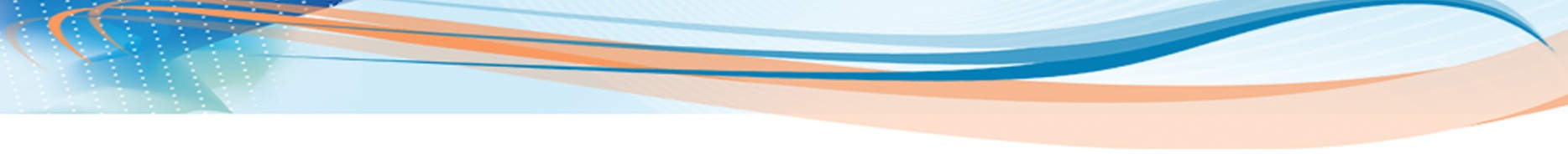 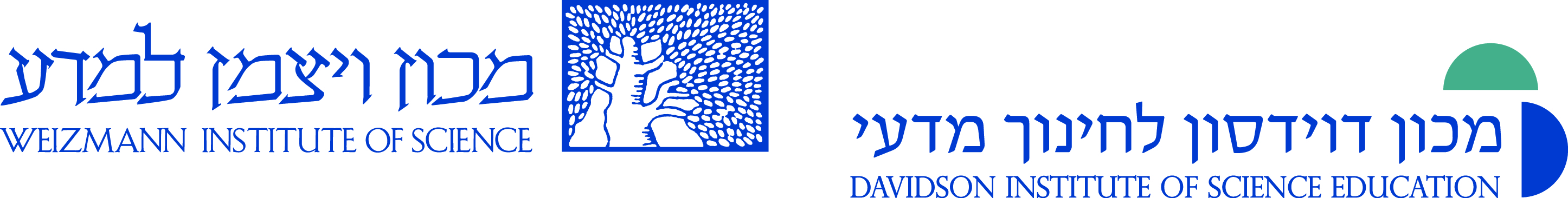 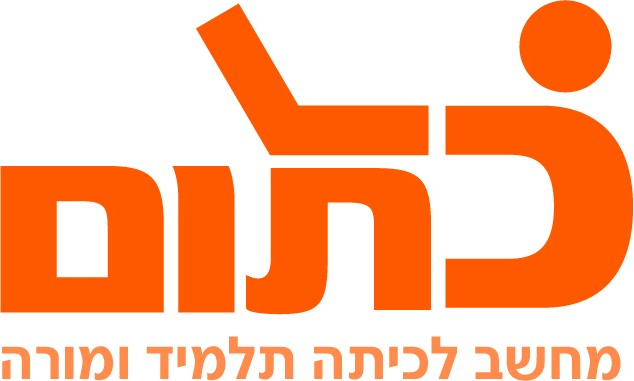 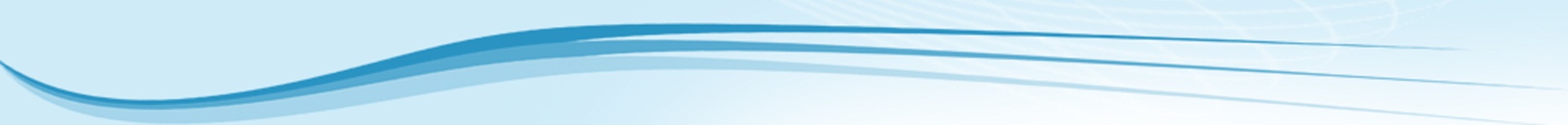 נדידת היבשות  אנחנו חיים על פני כדור הארץ, אבל רואים ומרגישים תהליכים המתרחשים במעמקיו.בפעילות היום נכיר את המושג "נדידת יבשות" ונבין כיצד העולם שלנו נראה בעבר.מטלה:פתחו מסמך וורד ותנו לו שם : "נדידת יבשות" כתבו מהי "נדידת היבשות", לדעתכם. 
כתבו כל הידוע לכם בנושא או העלו שאלות שמושג זה מעורר אצלכם.התבוננו בסרטונים הבאים סרטון א סרטון ב. כתבו מה רואים בסרטון? העלו השערות מה גרם להתפרקות היבשת. היכנסו לקישור הבא , קראו את המידע  (ללא ביצוע המטלות).מהן העובדות שוגנר גילה ועל סמך מה ביסס אותם?כתבו האם צדקתם בהשערתכם לגבי התפרקות היבשות? 
אם לא, במה טעיתם?שימרו את עבודתכם בתיקיית גיאוגרפיה עבודה נעימה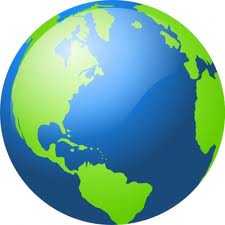 דפנה וידרשם ביה"ס, רשות:חט"ב היובל, ראש העיןשם המורה:דפנה וידרשם המדריכה: ד"ר יוליה גילשם הפעילות:נדידת היבשות